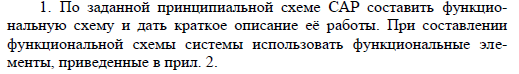 	2 используя дифференциальные уравнения функциональных элементов САР получить их передаточные функции и составить структурную схему САР.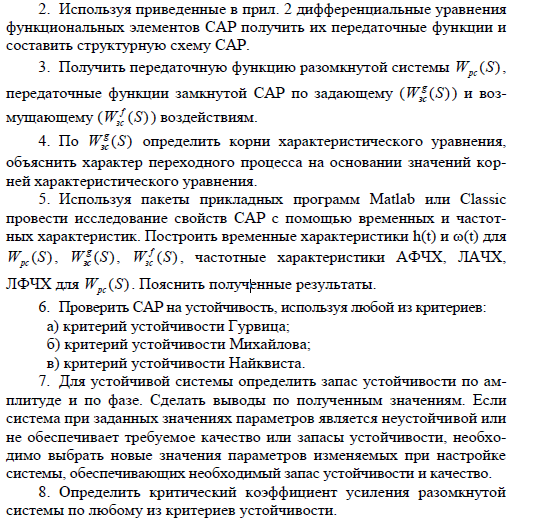 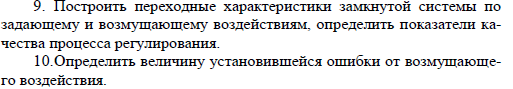 CAP температуры в электропечи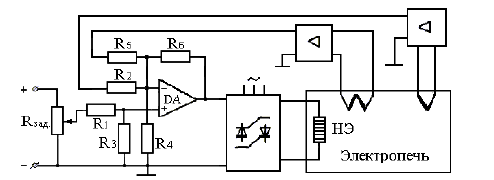 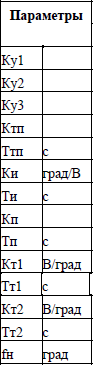 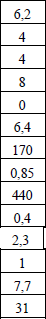 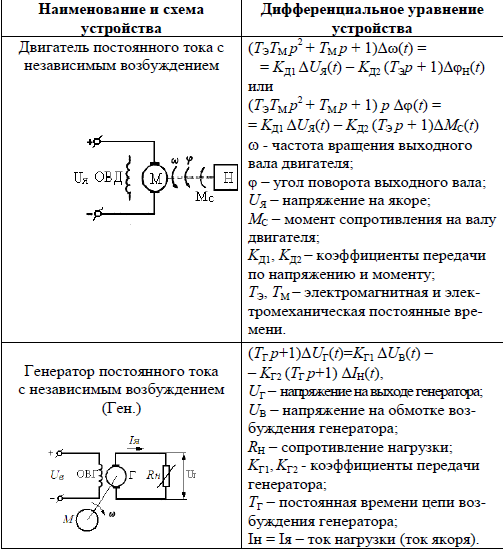 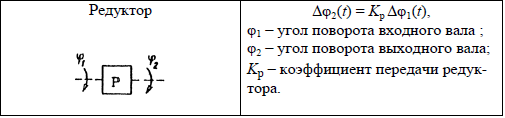 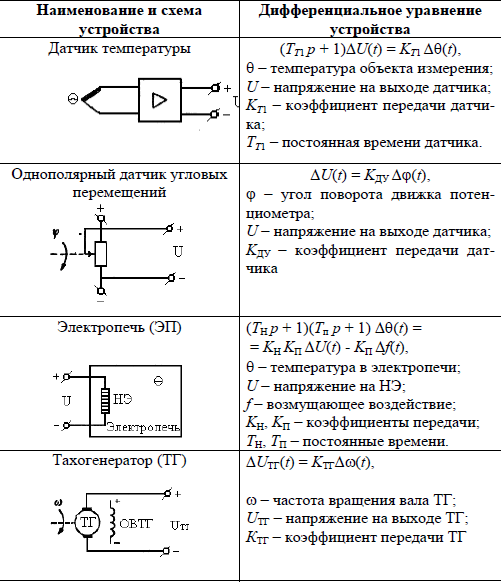 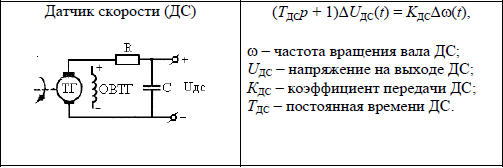 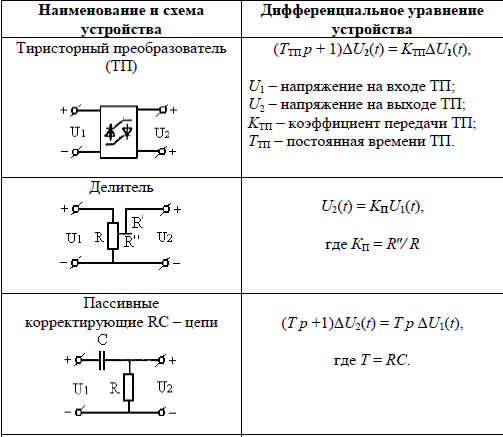 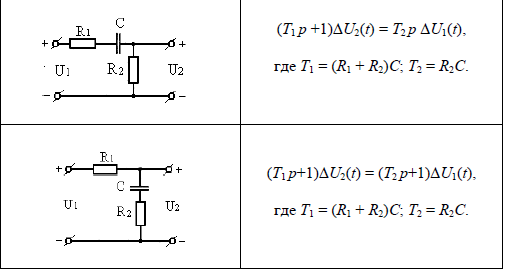 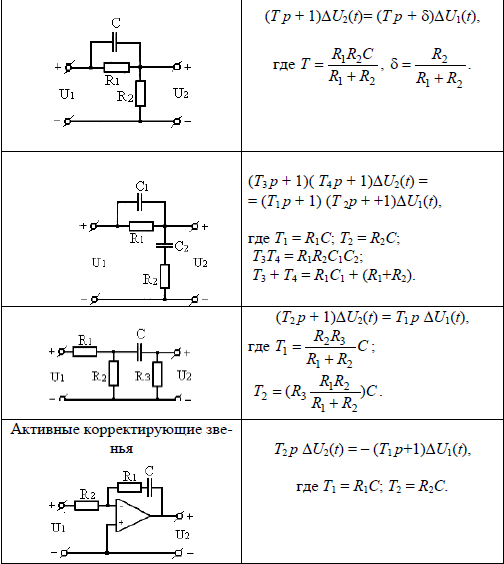 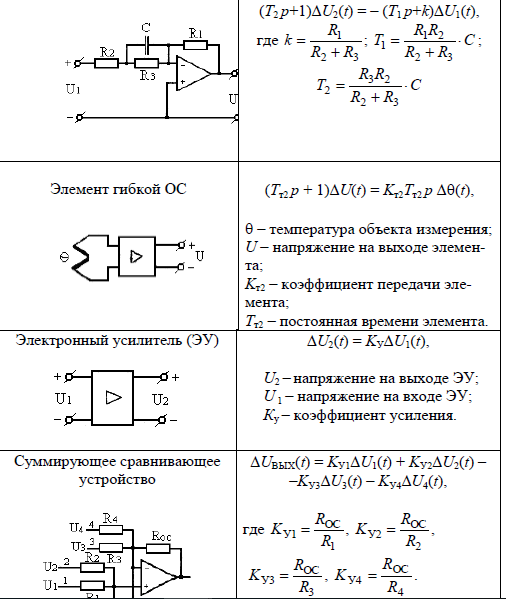 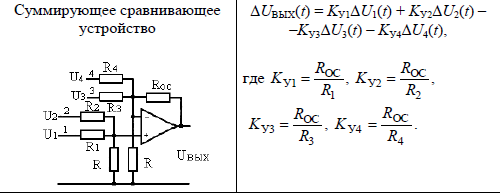 